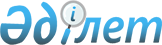 Об утверждении Правил исчисления стажа работы по специальности для гражданских служащих, работников государственных учреждений органов внутренних дел Республики Казахстан и условий установления рабочим надбавки за выслугу летПриказ Министра внутренних дел Республики Казахстан от 23 февраля 2017 года № 135. Зарегистрирован в Министерстве юстиции Республики Казахстан 24 февраля 2017 года № 14842.
      В соответствии с подпунктом 3) пункта 4 постановления Правительства Республики Казахстан от 31 декабря 2015 года № 1193 "О системе оплаты труда гражданских служащих, работников организаций, содержащихся за счет средств государственного бюджета, работников казенных предприятий", а также подпунктом 4) пункта 2 Приложения 13 к указанному постановлению ПРИКАЗЫВАЮ:
      1. Утвердить прилагаемые Правила исчисления стажа работы по специальности для гражданских служащих, работников государственных учреждений органов внутренних дел Республики Казахстан и условия установления рабочим надбавки за выслугу лет.
      2. Департаменту финансового обеспечения Министерства внутренних дел Республики Казахстан (Исенова Б.Ш.) в установленном законодательством Республики Казахстан порядке обеспечить:
      1) государственную регистрацию настоящего приказа в Министерстве юстиции Республики Казахстан;
      2) направление копии настоящего приказа в течение десяти календарных дней со дня его государственной регистрации в Республиканское государственное предприятие на праве хозяйственного ведения "Республиканский центр правовой информации Министерства юстиции Республики Казахстан" для размещения в Эталонном контрольном банке нормативных правовых актов Республики Казахстан;
      3) размещение настоящего приказа на интернет-ресурсе Министерства внутренних дел Республики Казахстан;
      4) в течение десяти рабочих дней после государственной регистрации настоящего приказа в Министерстве юстиции Республики Казахстан представление в Юридический департамент Министерства внутренних дел Республики Казахстан сведений об исполнении мероприятий, предусмотренных подпунктами 1), 2) и 3) настоящего пункта. 
      3. Контроль за исполнением настоящего приказа возложить на заместителя министра внутренних дел генерал-майора полиции Бисенкулова Б.Б. и Департамент кадровой работы (Абдигалиев А.У.)
      4. Настоящий приказ вводится в действие по истечении десяти календарных дней после дня его первого официального опубликования.  Правила исчисления стажа работы по специальности для гражданских служащих, работников государственных учреждений органов внутренних дел Республики Казахстан и условия установления рабочим надбавки за выслугу лет Глава 1. Общие положения
      1. Настоящие Правила исчисления стажа работы по специальности для гражданских служащих, работников государственных учреждений органов внутренних дел Республики Казахстан и условий установления рабочим надбавки за выслугу лет (далее – Правила) регулируют порядок и условия исчисления стажа работы по специальности для гражданских служащих, работников государственных учреждений органов внутренних дел Республики Казахстан (далее – работники) и установления рабочим надбавки за выслугу лет. 
      2. Стаж работы по специальности и выслуга лет, засчитываемые в соответствии с настоящими Правилами, учитываются в календарном исчислении.
      3. Работникам, у которых в течение календарного месяца возникло право на повышение должностного оклада, исчисление должностного оклада с учетом стажа осуществляется со дня возникновения такого права.
      4. Стаж работы по специальности работникам, идентичность специальностей и выслуга лет рабочим определяются комиссией по установлению стажа.
      Комиссия по установлению стажа состоит из председателя, секретаря и трех и более членов комиссии, состав которой утверждается руководителем соответствующего государственного учреждения, в случае его отсутствия лицом, исполняющим его обязанности. 
      Решение комиссии по установлению стажа работы по специальности работникам и выслуги лет рабочим оформляется протоколом произвольной формы, стаж работы объявляется приказом. Выписки из решения делаются в двух экземплярах и передаются в кадровую службу и бухгалтерию.
      5. Документы, подтверждающие трудовую деятельность работника для определения стажа работы по специальности и выслуги лет, определяются в соответствии с Трудовым кодексом Республики Казахстан. 
      6. Работникам системы органов внутренних дел, отнесенным к категории врачебного, фармацевтического, среднего и младшего медицинского персонала, исчисление стажа работы по специальности осуществляется в соответствии с приказом и.о. Министра здравоохранения и социального развития Республики Казахстан от 2 августа 2016 года № 685 "Об утверждении Правил и условий исчисления стажа работы по специальности для гражданских служащих, работников организаций, содержащихся за счет средств государственного бюджета, работников казенных предприятий в сфере здравоохранения" (зарегистрированный в Реестре государственной регистрации нормативных правовых актов за № 14205) Глава 2. Исчисление стажа работы по специальности гражданских служащих, работников государственных учреждений органов внутренних дел Республики Казахстан
      7. Стаж работы по специальности работников исчисляется с целью определения их должностного оклада согласно занимаемой должности, отнесенной к определенным функциональному блоку, звену и ступени.
      8. В стаж работы по специальности засчитывается все время работы по специальности в государственных органах и других организациях независимо от их организационно-правовой формы, а также включая время:
      1) прохождения действительной военной службы лицами офицерского состава, прапорщиками, мичманами, военнослужащими сверхсрочной службы в Вооруженных Силах, внутренних, пограничных войсках, органах управления и частях гражданской обороны Республики Казахстан и бывшего Союза Советских Социалистических Республик (далее – СССР), системе органов Комитета национальной безопасности Республики Казахстан и Комитета государственной безопасности СССР, Службе охраны Президента Республики Казахстан, Службе государственной охраны Республики Казахстан, Службе внешней разведки Республики Казахстан "Сырбар" и Республиканской гвардии Республики Казахстан, военно-следственных органах и Национальной гвардии Республики Казахстан, кроме лиц, уволенных со службы по отрицательным мотивам;
      2) прохождения службы в специальных государственных органах, кроме лиц, уволенных со службы по отрицательным мотивам;
      3) прохождения службы лицами начальствующего состава (в том числе в должностях стажеров) в системе органов внутренних дел Республики Казахстан, уголовно-исполнительной системы, государственной противопожарной службы, в органах прокуратуры Республики Казахстан и бывшего CCCР, финансовой (налоговой) полиции, антикоррупционной службы и службы экономических расследований, органах гражданской защиты, Государственном следственном комитете Республики Казахстан, кроме лиц, уволенных по отрицательным мотивам;
      4) работы в аппаратах судов Республики Казахстан и бывшего СССР, кроме лиц, уволенных по отрицательным мотивам;
      5) работы в системе Государственного банка СССР и Национального Банка Республики Казахстан;
      6) отпуска по беременности и родам, а также время отпуска без сохранения заработной платы по уходу за ребенком, предоставленного в соответствии с Трудовым кодексом Республики Казахстан;
      7) работы за границей, если перед направлением за границу работник работал в государственных органах и в течение двух месяцев со дня возвращения из-за границы, не считая времени переезда, поступил на работу в государственный орган;
      8) осуществления полномочий депутатов Парламента Республики Казахстан, местных представительных органов Республики Казахстан на постоянной основе;
      9) обучения по направлению государственных органов на курсах по подготовке, переподготовке и повышению квалификации кадров с отрывом от работы, если работник до поступления на курсы работал в государственном органе и после их окончания их вернулся в государственный орган;
      10) работы в организациях на должностях по идентичным специальностям;
      11) время нахождения на государственной службе на должности государственного служащего.
      9. Исключен приказом Министра внутренних дел РК от 19.01.2022 № 14 (вводится в действие по истечении десяти календарных дней после дня его первого официального опубликования).

 Глава 3. Установление рабочим надбавки за выслугу лет
      10. Надбавка за выслугу лет рабочим выплачивается ежемесячно в процентах к тарифным ставкам (должностным окладам) по основной должности в размерах, предусмотренных постановлением Правительства Республики Казахстан от 31 декабря 2015 года № 1193 "О системе оплаты труда гражданских служащих, работников организаций, содержащихся за счет средств государственного бюджета, работников казенных предприятий". 
      11. В выслугу лет, дающую право на установление надбавки за выслугу лет включается время работы в Вооруженных Силах, других войсках и воинских формированиях, в системе специальных государственных, правоохранительных органов, органов гражданской защиты.
      12. Выплата надбавки за выслугу лет производится на основании приказа руководителя соответствующего государственного учреждения, в случае его отсутствия лицом, исполняющим его обязанности.
					© 2012. РГП на ПХВ «Институт законодательства и правовой информации Республики Казахстан» Министерства юстиции Республики Казахстан
				
      Министргенерал-полковник

К. Касымов
Утверждены
приказом Министра внутренних дел
Республики Казахстан
от 23 февраля 2017 года № 135